Перечень электронных образовательных ресурсов, использующихся в образовательном процессе.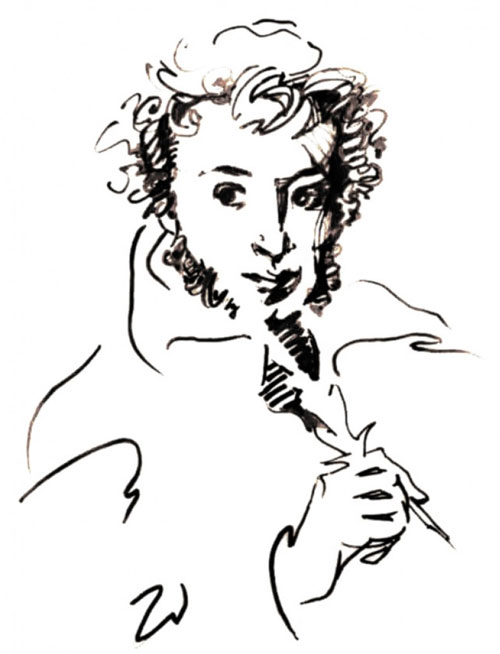 №ТемаЭОРКоллекция цифровых образовательных ресурсовhttp://school-collection.edu.ruИнформационно-коммуникативные технологии в образованииhttp://www.ict.edu.ruРоссийское Образование  Федеральный порталhttp://www.edu.ru/Федеральный центр  информационно – образовательных ресурсовhttp://fcior.edu.ru/Научная электронная библиотекаhttp://elibrary.ru/keywords.aspПортал "Начальная школа" http://nachalka.edu.ruwww.1september.ruРусский язык. Начальная школаЭлектронное приложение к учебнику В.П. Канакиной, В.Г. Горецкого. 1-3 классыНаглядное пособие для интерактивных досокwww.examen-media.ruДополнительно: Журнал «Начальная школа» www.openworld/school     Сайт «Я иду на урок русского языка» и электронная версия газеты «Русский язык»http://www.rus.1september.ru       ПЕДСОВЕТ.ORG. Медиатека, включающая   ЦОР и методические разработки                  http://pedsovet.org/mЛитературное чтение. Начальная школаАудиоприложение к учебнику «Литературное чтение»Наглядное пособие для интерактивных досокwww.examen-media.ruБиблиотека методик проведения уроков http://www.it-n.ruМатематика. Начальная школаЭлектронное приложение к учебнику М.И. Моро. 1-3 классыВолкова С.И., Максимова С.П. Электронное приложение (Диск CD-ROM)Дополнительно: презентации http://pedsovet.org/mОкружающий мир. Начальная школаЭлектронное приложение к учебнику А.А. Плешакова. 1-3 классыДополнительно:презентацииhttp://www.konkurs-eor.ru/materialsИзобразительное искусство Начальная школаЭлектронное приложение CD-ROM к учебнику для 1-3 классов  "Изобразительное искусство" Кузина В.С., Кубышкиной Э.И.Презентации на  CD или  DVD-дисках, электронные библиотеки на CD-ROM  , энциклопедии и альбомы по искусству, проекты и презентацииhttp://www.museum.ruТехнология. Начальная школаДиск "Играем и учимся". Творческая мастерская.Страноведениеhttp://www.learn-german-online.net Портал «Германия» Тесты Страноведениеhttp://www deutschland.de Гёте институт в ГерманииСтрановедение http://www.goethe.de Грамматика.Тесты http://www.grammade.ru Тексты для чтения и аудирования .http://www lernspiele.at/lese2000.html Рассказы для детей http://www.lesen.zdf.deЧтениеhttp://www.fokus.msn.deГрамматика.Тесты http://www.studygerman.ruПодготовка к ЕГЭДемоверсии ЕГЭ. Аудиозаписи.Страноведение Германия. Города Германии Deutschland. Panorama: электронный учебник. Изучение букв. http://school-collection.edu.ruApple dayПрезентацияАналогия русских и немецких пословиц и поговорокhttp://www.deutsch-uni.com.ru/redewendung/index_slovo.phpWendungen für den Unterrichthttp://www.deutsch-uni.com.ru/method/method_wendung.phpЭлектронная версия журнала «Английский язык»http://eng.1september.ruВсе виды речевой деятельностиhttp://www.agendaweb.org/http://www.englishexercises.org/http://www.englishclub.com/http://www.perfect-english-grammar.com/http://www.englishlearner.com/http://www.eslbase.com/http://www.languageguide.org/english/http://www.learningpage.com/http://www.breakingnewsenglish.com/http://www.literacynet.org/http://a4esl.org/http://www.englishlearner.com/Английский язык.Аудиоприложение к учебнику  М.З.Биболетовой "Enjoy English" для 2 класса средней школыАудиоприложение к учебнику  М.З.Биболетовой "Enjoy English" для 3 класса средней школыАудиоприложение к учебнику  М.З.Биболетовой "Enjoy English" для 4 класса средней школыАудиоприложение к учебнику  М.З.Биболетовой "Enjoy English" для 5 класса средней школыАудиоприложение к учебнику  М.З.Биболетовой "Enjoy English" для 6 класса средней школыАудиоприложение к учебнику  М.З.Биболетовой "Enjoy English" для 7 класса средней школыАудиоприложение к учебнику  М.З.Биболетовой "Enjoy English" для 8 класса средней школыАудиокурс к учебнику А.П.Кузовлева English 9Аудиокурс к учебнику А.П.Кузовлева English 10-11Английский язык. Электронные варианты учебниковЭлектронные УМК Enjoy English М.З.Биболетовой 2 – 8 классыЭлектронные УМК English В.П.Кузовлева 9, 10 – 11 классы«Window on Britain» Страноведческое пособие с видеоприложениемОбщее знакомство с цветковыми растениями.Презентация, ресурсы единой коллекции ЭОРВнешнее строение органов растенияПрезентация, ресурсы единой коллекции ЭОРКлеточное строение растений.Виртуальная лаборатория,ресурсы единой коллекции ЭОРЖизнедеятельность, рост и развитие цветковых растений.Учебный фильм «Фотосинтез», анимации единой коллекции ЭОРРазмножение и расселение цветковых растений.Презентация «Распространение плодов и семян»Классификация цветковых растений.Презентации , материалы для лабораторных работ с диска «Биология. Региональный компонент»Отделы растенийПрезентация «Многообразие растений»Царство бактерииАнимация. «Микробиология»Царство грибыПрезентация с диска «Биология. Региональный компонент», виртуальная лабораторияРастительные сообщества и их охрана.Презентация с диска «Биология. Региональный компонент», «По страницам Красной Книги. Растения Орловской области»Общее знакомство с животными Презентация «Многообразие животных»Подцарство одноклеточные животные.Материалы единой коллекции ЭОРТип Кишечнополостные.Учебный фильм «Кишечнополостные»Тип Кольчатые черви.Материалы единой коллекции ЭОР Тип Членистоногие.Презентации «Тип Членистоногие»,«Значение насекомых в природе и жизни человека», Материалы единой коллекции ЭОРТип Хордовые.Презентации по многообразию Хордовых. Фильм «Дикая природа» Материалы единой коллекции ЭОР. Презентация «По страницам Красной Книги. Животные Орловской Области»Молекулярно-генетический уровень организации жизни.Анимация «Молекулярная биология», Материалы единой коллекции ЭОРОрганоидно - клеточный уровень организации жизниУчебный фильм «Фотосинтез», Материалы единой коллекции ЭОРОрганизменный уровень организации жизни.Материалы единой коллекции ЭОРПопуляционно – видовой уровень организации   жизни.Презентация «Основные методы селекции», Материалы единой коллекции ЭОРБиогеоценотический уровень организации жизни.Материалы единой коллекции ЭОР . Презентации с диска «Биология. Региональный компонент»Биосферный уровень организации жизни.Учебные фильмы «Развитие жизни на Земле», «Происхождение человека». Основы цитологии.Анимация «Молекулярная биология», «Биосинтез белка». Материалы единой коллекции ЭОР. Учебный фильм «Фотосинтез».Размножение и индивидуальное развитие организмов.Видеофрагменты  «Биология 9, 10. деление клетки. Митоз», «Мейоз. Биология. ЕГЭ 2014 .Тест С5»Основы генетикиФильм «Генетические мутации», Генетика человекаПрезентация «Генетика и здоровье»Основы учения об эволюции.Материалы единой коллекции ЭОРОсновы селекции и биотехнологии.Презентации «Новейшие методы селекции растений», «Достижения селекции»Антропогенез.Учебный фильм «Происхождение человека»Основы экологии.Презентации «В мире охраняемых  Природных территорий», «Национальный парк Орловское полесье»Эволюция биосферы и человекУчебный фильм «Развитие жизни на Земле»Безопасность на улицах и дорогах. Тесты по разделам, учебные  пособияhttp://www.bez.econavt.ruЧеловек, среда его обитания, безопасность человека. Опасные ситуации природного, техногенного и социального характераhttp://0bj.ru/Основы медицинских знаний и здоровье человекаhttp://0bj.ru/Пожарная безопасностьhttp://www.0-1.ruПервая медицинская помощьhttp://www.meduhod.ruРоссия без наркотиковhttp://www.rwd.ruЭкология и безопасностьhttp://www.gosnadzor.ruАктивный отдых на природе и безопасностьhttp://www.goodlife.narod.ruЖурнал ОБЖ http://www.school-obz.orgОсновы военной службыhttp://severskijkadet.ru/voennoe_delo/обж/уроки-обж-ссылки.htmlБилеты, ответы, уроки по ОБЖhttp://www.alleng.ru/edu/saf1.htmКниги, пособия по ОБЖhttp://www.alleng.ru/edu/saf3.htmМетодические пособия по ОБЖhttp://satinoschool.narod.ru/test1/p1aa1.htmlЛитосфераВиртуальная школа Кирилла и Мефодия, Земля во Вселенной, интерактивное наглядное пособиеГидросфераВиртуальная школа Кирилла и Мефодия География 6-10 кл, библиотека электронных  наглядных пособийАтмосфераВиртуальная школа Кирилла и Мефодия, География 6-10 кл, библиотека электронных  наглядных пособийБиосфераВиртуальная школа Кирилла и Мефодия География 6-10 кл, библиотека электронных  наглядных пособийЛитосфераВиртуальная школа Кирилла и Мефодия? Литосфера, интерактивное наглядное пособиеАтмосфераВиртуальная школа Кирилла и Мефодия География 6-10 кл, библиотека электронных  наглядных пособийМировой океанВиртуальная школа Кирилла и Мефодия География 6-10 кл, библиотека электронных  наглядных пособийОкеаныВиртуальная школа Кирилла и Мефодия, Океан и Земля, DVDАфрикаВиртуальная школа Кирилла и Мефодия, Африка, география в школе, электронные уроки и тестыАвстралияВиртуальная школа Кирилла и Мефодия география в школе, электронные уроки и тесты Австралия, презентацияЮжная АмерикаВиртуальная школа Кирилла и Мефодия география в школе, электронные уроки и тесты, Южная Америка, презентацияАнтарктидаВиртуальная школа Кирилла и Мефодия, презентацияСеверная АмерикаВиртуальная школа Кирилла и Мефодия география в школе, электронные уроки и тесты, Северная АмерикаЕвразияВиртуальная школа Кирилла и Мефодия география в школе, электронные уроки и тестыГеографическое положение РоссииПутешествие по России ,DVDПочвыПочвы, ИНПВнутренние водыРеки России,  ИНПВнутренние воды и водные ресурсыВодные ресурсы России, ИНП Западная СибирьПрезентацияДальний ВостокДальний Восток, ИНПВосточная СибирьВосточная Сибирь, ИНПНаселение РоссииНароды России, презентацияСеверо-Западный районИнтерактивная карта, Экономика Северо_западного района Центральна РоссияИнтерактивная карта, экономика Центральной РоссииЕвропейский СеверИнтерактивная карта, экономика Европейского СевераЕвропейский ЮгИнтерактивная карта, Экономика Европейского ЮгаВосточная СибирьПрезентацияДальний востокПрезентацияМашиностроение и металлообработка РоссииИНППолитическая карта мираИнтерактивный 3D-атлас ЗемлиГеография населения мираВиртуальная школа Кирилла и МефодияЗарубежная ЕвропаПрезентацияЗарубежная АзияПрезентацияАфрикаПрезентацияСеверная АмерикаПрезентацияЛатинская АмерикаПрезентацияКулинарияПрезентация «Пирамида питания»ВышивкаПрезентация «Орловский спис»Дизайн помещенияПрезентации : «Загадки цвета»,«Священное пространство», «Батик»История искусстваПрезентации: «Искусство Древнего Египта»«Искусство Древней Греции»«Импрессионизм»«Искусство революции»«Искусство 30-х годов»«Искусство времен войны»«Искусство конца 40-х — начала 80-х годов»«Искусство 18 века»«Искусство первой половины 19 века»«Граттаж»водеофильм «История джаза» Развитие музыкальных способностей младших школьников в процессе обучения пениюhttp://festival.1september.ru/articles/310549/Эстетическое воспитание детей средствами вокального искусства (комплекс упражнений В.В. Емельянова)http://festival.1september.ru/articles/210563Тесты по музыкеhttp://festival.1september.ru/articles/518943Диагностика музыкальных способностей http://www.psycosmology.ru/art/index.php/Подготовка К ГИА  и ЕГЭ по русскому языку в 9  и 11 классах.http://uchimcauchitca.blogspot.ru/11 класс. М. Шолохов . Роман «Тихий Дон».http://intellect-video.com/2565/Lektsiya-68---Mikhail-SHolokhov--Roman-Tikhiy-Don--Lektor-Vladimir-Agenosov--online/11 класс. Б. Пастернак. «Доктор Живаго»http://intellect-video.com/2562/Lektsiya-65---Boris-Pasternak--Doktor-ZHivago--Lektor-Aleksandr-Arkhangelskiy--online/М. Булгаков. Пьесы, роман «Мастер и Маргарита»http://intellect-video.com/2560/Lektsiya-63---Mikhail-Bulgakov--Pesy--roman-Master-i-Margarita--Lektor-Aleksey-Varlamov--online/М. Цветаева. Жизнь и творчество.http://intellect-video.com/2552/Lektsiya-55---Marina-TSvetaeva--ZHizn-i-tvorchestvo--Lektor-Nataliya-Ivanova--online/О. Мандельштам. Жизнь и творчество.http://intellect-video.com/2550/Lektsiya-53---Osip-Mandelshtam--ZHizn-i-tvorchestvo--Lektor-Oleg-Lekmanov--online/5 класс. Видеоурок  русского языка «Правописание приставок на з и с».http://interneturok.ru/ru/school/russian/5-klass/morfemika-orfografiya/pravopisanie-pristavok-na-z-sПравила русской орфографии и пунктуации.http://orthographia.ru/Виртуальный музей литературных героев.http://www.likt590.ru/project/museum/Фонохрестоматия по литературе.http://filologstefa77777.blogspot.ru/2011/11/19.htmlКоллекция радиопостановок, образцов художественного чтения "Старое радио"http://staroeradio.ru/programРусская литература XVIII–XXhttp://a4-format.ru/Тесты ЕГЭ - 2014http://ege.yandex.ru/russian/7 класс. «Слитное и раздельное написание не с причастиями», 1-й урокhttp://files.school-collection.edu.ru/dlrstore/f1aa96fd-8f3d-42fc-9dae-8429efd7a375/%5BRUS7_140%5D_%5BIA_312%5D.swfДидактический материал к урокам русского языка в 5-11 классах.http://school-collection.edu.ru/Фонохрестоматия к учебнику « Литература. 5 класс» (МР 3)www.prosv.ruБольшая детская энциклопедия «Литература» (CD- rom)http://shop.discoveri.ruCправочные материалы на любую тему, 5-11 класс.ru.wikipedia.orqЗадания для подготовки к олимпиадам. Литература.6 класс.www.uchitel-izd.ruПоурочные разработки по литературе. 6 классhttp://www.gipp.kirov.ruЛитература. Справочные материалы и тесты. 11 класс.www.legionr.ruДиктанты по русскому языку. 7 класс.www.examen.bizПоурочные разработки по русскому языку 6 класс.E-mail: marketing@chpk.ru  Русский язык. Подготовка к ЕГЭ-2014.www.legionr.ruРусский язык. 7 класс. КИМыwww.chpk.ruРусский язык. 7класс. Тесты.www.licey.netЭтикет деловых отношений.www.olmamedia.ruВ.И. Даль. Толковый словарь русского языка. Современная версия.www.eksmo.ruПериодическая система химических элементов Д. И. Менделеева. Знаки химических элементовМатериалы коллекции ЭОРАтомы химических элементовМатериалы коллекции ЭОРИонная связь.Материалы коллекции ЭОРКовалентная полярная химическая связь.Материалы коллекции ЭОРМеталлическая химическая связь.Материалы коллекции ЭОРВода. Охрана водных ресурсов.Видеофильм «Вода»ОснованияМатериалы коллекции ЭОРКислоты.Материалы коллекции ЭОРСоли.Материалы коллекции ЭОРЭлектролитическая диссоциация.Видеофильм «Электролитическая диссоциация»Ионные уравнения.Материалы коллекции ЭОРКислоты в свете ТЭД.Материалы коллекции ЭОРОснования в свете ТЭД.Материалы коллекции ЭОРСоли в свете ТЭД.Материалы коллекции ЭОРОксиды.Материалы коллекции ЭОРПрактическая работа № 8. Свойства солей, оснований, кислот, оксидов.Материалы коллекции ЭОРУпражнения в составлении окислительно-восстановительных реакций.Материалы коллекции ЭОРТеория электролитической диссоциации.Видеофильм «Теория электролитической диссоциации»Понятие о переходных элементах. Амфотерность. Генетический ряд переходного элемента.Виртуальная лабораторияПериодический закон и периодическая система химических элементов Д.И. Менделеева в свете учения о строении атома. Видеофильм «Великий закон»Коррозия металлов и способы борьбы с ней.Видеофильм «Коррозия металлов»Щелочные металлы - простые вещества, их физические и химические свойства.Видеофильм «Щелочные металлы»Важнейшие соединения щелочных металлов, их свойства и применение.Видеофильм «Применение щелочных металлов»Щелочноземельные металлы - простые вещества, их физические и химические свойства.Материалы коллекции ЭОРАлюминий. Строение атома, физические и химические свойства.Видеофильм «Алюминий» Презентация «Алюминий» ВидеоопытыЖелезо. Строение атома, физические и химические свойства.Видеоопыты. Практическая работа «Решение экспериментальных задач на распознавание и получение веществ».Виртуальная лабораторияХарактеристика водорода.Видеофильм «Водород» Материалы коллекции ЭОР ВидеоопытыГалогены – простые вещества, их физические и химические свойства.Видеоопыты .Видеофильмм «Галогены» Материалы коллекции ЭОРКраткие сведения о фторе, хлоре, броме и йоде. Применение галогенов и их соединений.Видеофильм «Фтор»Сера, строение атома, аллотропия. Свойства и применение ромбической серы.Видеоопыты. Видеофильм « Сера» материалы коллекции ЭОРАзот, строение атома и молекулы, свойства простого вещества. Презентация «Азот и его соединения» ВидеоопытыУглерод, строение атома, аллотропия, применение.Виодеофильм «Аллотропные модификации углерода»  Материалы коллекции ЭОРКремний, строение атома. Кристаллический кремний, его свойства и применение.Видеофильм «Кремний»Силикаты. Силикатная промышленность.Презентация «Силикатная промышленность»Сложные эфиры. Жиры.Презентация «Жиры»Понятие об аминокислотах. Белки, их строение и биологическая роль.Презентация «Белки»Понятие об углеводах. Глюкоза, крахмал, целлюлоза.Презентация «Углеводы»Природный газ как топливо. Состав природного газа.Нефть.ВидеоопытыХимические свойства алканов. Применение алканов на основе их свойств.ВидеоопыпыХимические свойства и применение этилена. Полиэтилен, его свойства и применение.ВидеоопытыПонятие об алкадиенах как углеводородах с двойными связями.Химические свойства бутадиена-1,3 и изопрена. Резина.ВидеоопытыАцетилен, его получение и химические свойства.ВидеоопытыХимические свойства бензола. Применение бензола.ВидеоопытыУглеводы, их классификация. Значение углеводов.Презентация «Углеводы» Химические свойства и применение глюкозы.ВидеоопытыОдноатомные спирты .Получение этанола.ВидеоопытыХимические свойства и применение этанола.ВидеоопытыПонятие о предельных многоатомных спиртах. Глицерин, его применение.ВидеоопытыВзаимное влияние атомов в молекуле фенола. Фенолформальдегидная смола.Презентация. ВидеоопытыХимические свойства альдегидов. Применение формальдегида и ацетальдегида.ВидеоопытыПолучение карбоновых кислот. Химические свойства уксусной кислоты.ВидеоопытыПолучение сложных эфиров. Сложные эфиры в природе, их значение.ВидеоопытыЖиры как сложные эфиры. Химические свойства и применение жиров.Презентация «Жиры» ВидеоопытыПонятие об аминах. Получение анилина.ВидеоопытыПептидная связь и полипептиды. Применение аминокислот.    ВидеоопытыПолучение белков. Первичная, вторичная и третичная структуры белков.Презенация «Белки»Химические свойства белков. Биохимические функции белков.ВидеопытыФерменты как биологические катализаторы белковой природы.Презентация «Ферменты»Понятие о витаминах. Нарушения, связанные с витаминами.Презентация «Витамины»Гормоны.Презентация «Гормоны»Лекарственная химия.Презентация «Лекарственная химия»Наркотические вещества. Наркомания, борьба с ней и профилактика.ПрезентацияОткрытие Д. И. Менделеевым периодического закона. Периодическая система химических элементов Д. И. Менделеева, Физический смысл порядкового номера элемента, номера периода и номера группы. Валентные электроны.Видеофильм «Великий закон»Ионная химическая связь.Слайд-лекция « Химическая связь»Ковалентная химическая связь. Электроотрицательность.Слайд-лекция «Химическая связь»Металлическая химическая связь и металлическая кристаллическая решетка.Слайд-лекция «Химическая связь»Пластмассы: термопласты и реактопласты, их представители и применение.Презентация «Пластмассы»Волокна: природные( растительные и животные) и химические (искусственные и синтетические), их представители и применение.Презентация «Волокна»Три агрегатных состояния воды. Особенности строения газов. Молярный объем газообразных веществ.Видеофильм «Вода»Примеры газообразных природных смесей: воздух, природный газ. Загрязнение атмосферы и борьба с ним.Видеофильм « Воздух.»Представители газообразных веществ: водород, кислород, углекислый газ, аммиак, этилен. Их получение, собирание и распознавание.ВидеоопытыВода. Потребление воды в быту и на производстве. Жесткость воды и способы ее устранения.Видеофильм «Вода»Способы разложения на множителиПрезентацияНачальные сведения геометрииПрезентацияСложение и вычитание векторовПрезентацияУравнение и его корниПрезентацияГрафический способ решения уравненийПрезентацияДлина окружности и площадь кругаПрезентацияТреугольникиПрезентацияАксиомы стериометрииПрезентацияРешение задач на применение аксиом стериометрии и их следствийПрезентацияПараллельность прямых в пространствеПрезентацияВзаимное расположение прямой и плоскости в пространствеПрезентацияПостроение сечений многогранниковПрезентацияМногогранники ПрезентацияТела вращенияПрезентацияСложение десятичных дробейТренинг для отработки навыков сложения десятичных дробейНаибольший общий делительПрезентацииПостроение биссектрисы углаАнимационные материалыРешение планиметрических задач на нахождение площади фигурыПрезентация Векторы и координатыУчебный комплекс « Динамическая геометрия. 9 класс»Подобие фигурУчебный комплекс « Динамическая геометрия. 9 класс»Итоговое повторение курса геометрии основной школыУчебный комплекс « Динамическая геометрия. 9 класс»Длина окружности и площадь кругаПрезентацияПравильный треугольникАнимационные материалыПодготовка к ГИА по математикеОнлайн-тесты для подготовки к ГИА по математике. Открытый банк заданий по математикеСправочная литератураМега энциклопедия портала «Кирилл и Мефодий»